ᚹᛖ : ᚺᚨᚹᛖ : ᛚᛟᛋᛏ : ᚨ : ᛞᛁᚱᛖᚲᛏᛁᛟᚾThey have finally lost the direction. Their guide doesn’t know this place. Dwarf thinks North is in the direction of the mountain. Elf Doran assures it is on the opposite side of the mountain. Other squad members do not even know what to say. They are all tired. After long disputes an elf, a dwarf and their guide Freydis decided that they would wait until the Sun raises. In the morning absolutely everything was covered with the fog. -Nothing changes, - the elf sad.-Well, at least we can see the sun.Everybody looked at the Sun. It just raised under the horizon and lighted up tired faces of wayfarers.-So, we need to change a direction. North is on the opposite side, - the elf said sadly ……….ᛋᚢᛞᛟᚲᚢThey had been in the way for about 5 hours. -If we don’t stop this immediately, I will immediately die, - the dwarf plaintively moaned. So they were forced making a halt. Exhausted wanderers stopped and started searching place for camp with eyes. Suddenly their guide noticed a big stone. It was a road sign.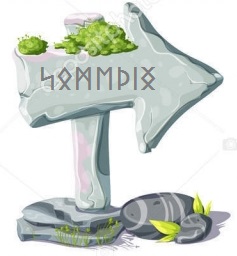 Only the elf was able to read these runes. He made a smart face and started to read the road sign.-It is written here that it is the way to somewhere.-Very useful information, - the dwarf said. He walked around this rock. And saw.   Saw …… This …………-What is it?They were confused. But I think you know what to do……..PS: If you have solved Sudoku and know what you need to do, pls do this holding book vertically.ᛈᚢᛉᛉᛚᛖ : ᚨᚾᛞ : ᚲᚺᛖᛋᛋThis strange team was almost near Alidorn castle.-I have never been so far from home, - sadly said the dwarf.-I have been to many distant lands, - proudly uttered the elf.-Yeah? And did you meet some dwarfs there?-No. They don’t like traveling. Oh. Wait. There was one. He was getting my nerves. He wanted me to solve his puzzle. He gave me a book. It was very fat. He convinced me to read it and solve all riddles.-Ah. I think you couldn’t solve his riddles. An elf would never solve dwarf’s puzzles.-Yes, that is the truth. I didn’t solved it. I had read the book. I found answers for all questions and solved all puzzles besides the last one. It was like a game. There was a field with colored cells. I didn’t understand what I need to do. After 7 years I met this dwarf. I asked him: “How to solve the last puzzle?”-And what he answered?-He answered: ‘I don’t know too’.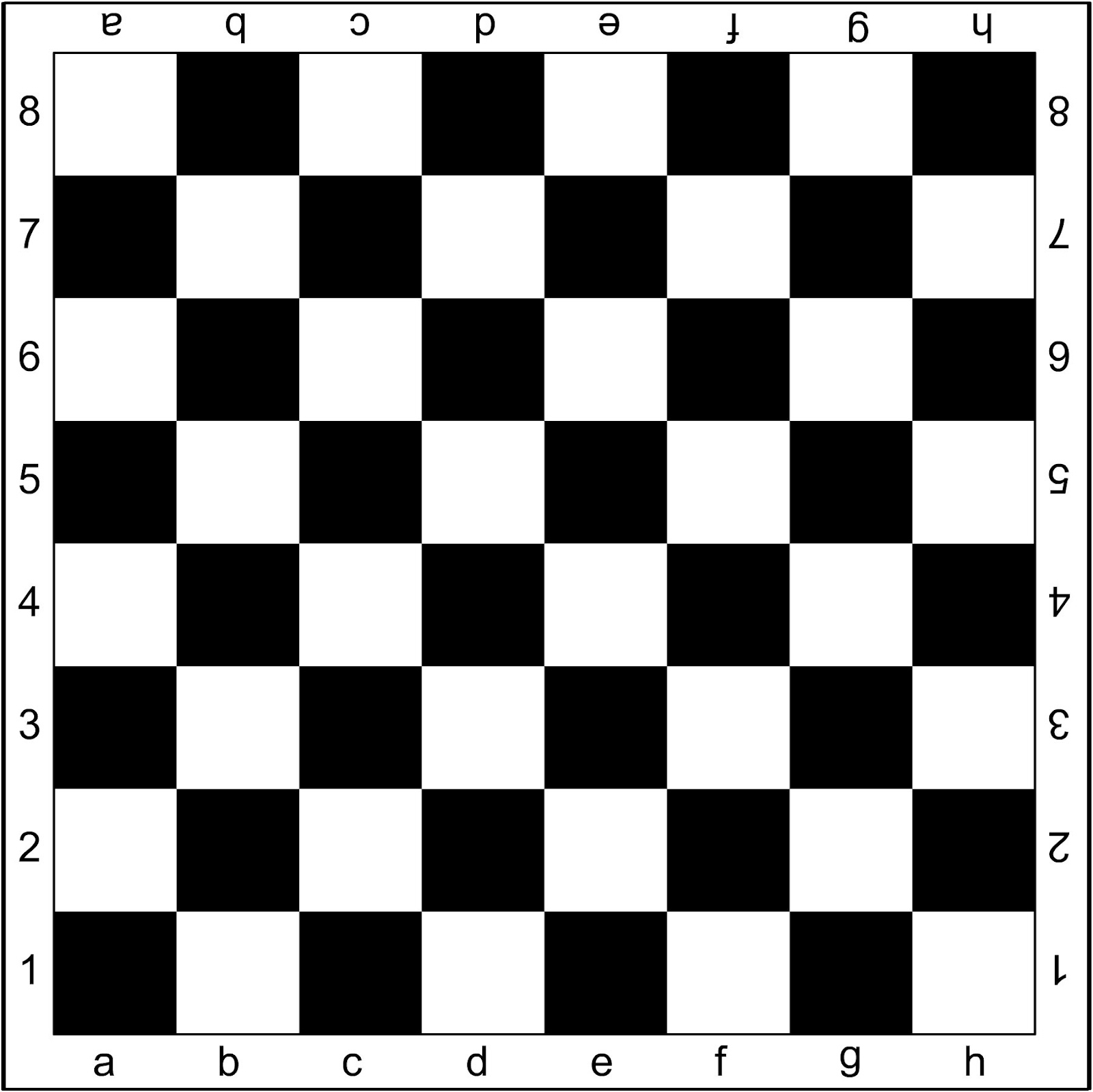 A – 2B – 1C – 4D – 3E – 5F – 13L - 11Q - -1R – 7O – 9T – 6K – 8W – 10U - 12135382961784392762143875489829642